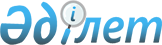 О признании утратившим силу решения Зайсанского районного маслихата от 29 ноября 2018 года №32-8 "Об утверждении Правил выдачи и описания служебного удостоверения государственных служащих государственного учреждения "Аппарат Зайсанского районного маслихата"Решение Зайсанского районного маслихата Восточно-Казахстанской области от 26 июня 2020 года № 56-8/6. Зарегистрировано Департаментом юстиции Восточно-Казахстанской области 9 июля 2020 года № 7294
      Примечание ИЗПИ.

      В тексте документа сохранена пунктуация и орфография оригинала.
      В соответствии со статьей 27 Закона Республики Казахстан от 6 апреля 2016 года "О правовых актах" Зайсанский районный маслихат РЕШИЛ:
      1. Признать утратившим силу решения Зайсанского районного маслихата от 29 ноября 2018 года № 32-8 "Об утверждении Правил выдачи и описания служебного удостоверения государственных служащих государственного учреждения "Аппарат Зайсанского районного маслихата" (зарегистрировано в Реестре государственной регистрации нормативных правовых актов за номером 5-11-179 и опубликовано в Эталонном контрольном банке нормативных правовых актов Республики Казахстан в электронном виде 25 декабря 2018 года).
      2. Настоящее решение вводится в действие с 5 июня 2020 года.
					© 2012. РГП на ПХВ «Институт законодательства и правовой информации Республики Казахстан» Министерства юстиции Республики Казахстан
				
      Председатель сессии 

Т. Тусупов

      Секретарь районного маслихата 

Д. Ыдырышев
